PRESBYTERY OF MILWAUKEE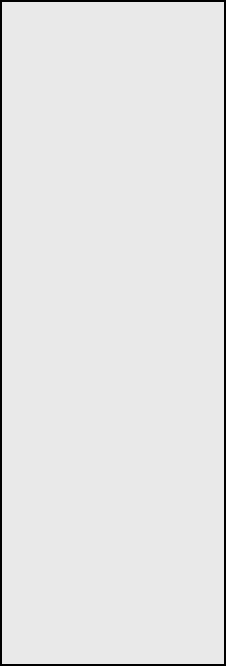 CHECK REQUEST / EXPENSE VOUCHERPAYABLE TO:  	ADDRESS:	 	INVOICE # 		INVOICE DATE     	DUE DATE 	REQUESTED BY:    	SPECIAL INSTRUCTIONS:  	ACCOUNT	DESCRIPTION	PROGRAM/ACTIVITY	AMOUNTTOTAL AMOUNT:	 	AUTHORIZED BY    	COMMITTEE/MINISTRY TEAM 		DATE:   	INSTRUCTIONS:Attach all receipts and supporting documents to back of voucher. Common account numbers and program/activities are listed on the back of the voucher. You are responsible for obtaining authorization from the responsible committee or ministry team chair. Please submit voucher to the accounting department at least 3 business days prior to due date, if possible.Presbytery of Milwaukee Chart of Accounts 2018ExpensesPersonnel Expenses Presbytery Executive1.01.5011 - Pres. Exec. Salary 1.01.5012 - Pres. Exec. Benefits 1.01.5013 - Pres. Exec. FICA/SECA1.01.5014 - Pres. Exec. Professional Exp 1.01.5015 - Pres. Exec. Continuing EducationOffice Manager1.01.5021 - Office Manager Salary 1.01.5022 - Office Manager Benefits 1.01.5023 - Office Manager FICA/SECA 1.01.5024 - Office Manager Professional Exp1.01.5025 - Office Manager Continuing EducationAssociate for Ministry Vitality1.01.5031 - Assoc. Min. Vitality Salary 1.01.5032 - Assoc. Min. Vitality Benefits 1.01.5033 - Assoc. Min. Vitality FICA/SECA 1.01.5034 - Assoc. Min. Vitality Professional Exp 1.01.5035 - Assoc. Min. Vitality Continuing EdCommunications Associate1.01.5041 - Communications Assoc Salary 1.01.5042 - Communications Assoc Benefits 1.01.5043 - Communications Assoc FICA/SECA 1.01.5044 - Communications Assoc Prof. Exp 1.01.5045 - Communications Assoc Continuing EdPastor to Pastor1.01.5051 - Pastor to Pastor Salary 1.01.5052 - Pastor to Pastor Benefits 1.01.5053 - Pastor to Pastor FICA/SECA 1.01.5054 - Pastor to Pastor Professional Exp 1.01.5055 - Pastor to Pastor Continuing EdStated Clerk1.01.5061 - Stated Clerk Salary 1.01.5062 - Stated Clerk Benefits 1.01.5063 - Stated Clerk FICA/SECA1.01.5064 - Stated Clerk Professional Expense 1.01.5065 - Stated Clerk Continuing EducationOther Personnel Position1.01.5071 - Salary1.01.5072 - Benefits1.01.5073 - FICA/SECA1.01.5074 - Professional Expense 1.01.5075 - Continuing EducationOffice Administrative Expenses1.02.5405 - Audit/Review 1.02.5410 - Bookkeeping expenses 1.02.5415 - Books/Subscriptions1.02.5420 - Equipment Maintenance 1.02.5425 - Equipment Purchases 1.02.5430 - Insurance1.02.5435 - Postage/Mailing costs 1.02.5440 - Printing1.02.5445 - Rent1.02.5450 - Supplies1.02.5455 - Technology upgrades 1.02.5460 - Telephone1.02.5465 - WebsiteStanding Committees Council Expenses1.03.5505 - Meeting Expense/Education 1.03.5510 - Council Transition expenses 1.03.5515 - Youth Connection 1.03.5520 - Commission/Legal Fees1.03.5525 - Great Commission Task ForcePartnerships1.04.6005 – Mission Opportunities   1.04.6015 - Interfaith Conference 1.04.6020 - Presbyterian Homes 1.04.6025 - WI Council of Churches 1.04.6030 - Camping Scholarships 1.04.6035 - Peacemaking Grants  Commission on Ministry1.05.6205 - Commission on Ministry 1.05.6210 - Education Grants 1.05.6215- San Jose1.05.6220 - Congregational Vitality 1.05.6225 - Group Teaching 1.05.6230 - Pastor to Pastors 1.05.6235 - Minister Gatherings 1.05.6240 - Background Checks 1.05.6245 - Clergy SupportCommission: Prep for Ministry1.06.6305 - Commission: Prep for Ministry 1.06.6310 - Midwest MinistryLeadership Development1.07.6400 - Leadership Development